VACATUREDe Communicatiegroep zoekt een deeltijds zelfstandig medewerkerKinder- en jongerenpsycholoog De Communicatiegroep in Hasselt is een multidisciplinaire groepspraktijk voor psychotherapie die werkt vanuit een systeemtheoretische visie. We richten ons op kinderen, jongeren, koppels en gezinnen. Bijkomende informatie : www.communicatiegroep.be .Functievereisten Je hebt een master klinische psychologie, optie kinderen en jongeren Je hebt een goede kennis van kinder- en jeugdpsychiatrische ziektebeelden, hun aanpak en behandeling. Je hebt – bij voorkeur meerdere jaren - ervaring in de geestelijke gezondheidszorg voor kinderen en jongeren. Je hebt bij voorkeur een bijkomende therapieopleiding relatie-, gezins- en systeempsychotherapie gedaan (of gaande). Opleiding (of gaande), en/of ervaring en kennis van ABFT is een pluspunt.Functieprofiel Je legt vlot contact met kinderen, jongeren met een psychische kwetsbaarheid en hun zorgfiguren. Je open houding, je empathie en/of je warme uitstraling helpen anderen zich snel op hun gemak te voelen. Je beschikt over de vaardigheid om dynamieken te verdragen en in beweging te brengen wanneer nodig.Je hebt vertrouwen in je eigen krachten en beschikt over een gezonde dosis zelfreflectie. Je respecteert je eigen grenzen en schakelt hulp in wanneer het nodig is. Je bent enthousiast, dynamisch en/of inspirerend, waardoor het fijn is om met je samen te werken. Je hebt interesse om te werken met kinderen jonger dan 12 jaar.Je bent bereid om deel te nemen aan en je te engageren in de gezamenlijke intervisie.Je bent bereid om op regelmatige basis werkbespreking te houden met een senior-collega in de praktijk. Aanbod: Inspirerende, verdiepende en gezellige, maandelijkse intervisies met een groep collega’s met gevarieerde ervaring en expertise.De nodige vrijheid, flexibiliteit en omkadering om met werkvreugde psychotherapeutisch aan de slag te gaan. Praktische zakenJe engageert je als groepslid op zelfstandige basis.Timing van indiensttreding is bespreekbaar, maar is onmiddellijk mogelijk. De groepsleden betalen een bijdrage voor de uitbating van de praktijk.Herken je jezelf in dit profiel en wil je aan de slag met deze opdracht, dan ontvangen we graag je CV en een motivatiebrief of -mail, gericht aan:Een eerste selectie gebeurt op basis van brief en CV.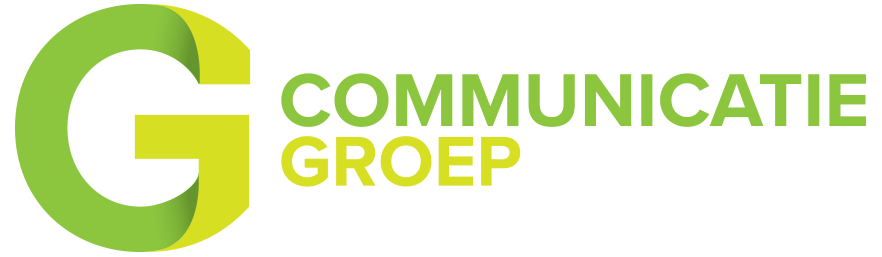 Pieter Cuypers en Ingrid DelameillieureKramerslaan 15 bus 5.3, 3500 Hasselt011 28 56 93info@communicatiegroep.be